CALL TO ORDERPledge Allegiance to the Flag (LG)Moment of SilenceADOPTION OF AGENDAAPPROVAL OF THE MINUTES1.	Approval of the minutes of November 8, 2022, Council Meeting and November 18, 2022 Special Meeting.CONSENT AGENDA2.	Resolution 2022-11 for sale of surplus items (Lisa Snyder)3.	Tax Refunds (Chris Tucker)4.	Budget Amendment (Chris Tucker)PUBLIC COMMENTPUBLIC HEARING5.	Public Hearing on rezoning of 106 Franklin from R12 single-family residential, to RMX residential mixed-use (Travis Morgan)OLD BUSINESSNEW BUSINESS6.	Auditor presentation (Chris Tucker)7.	Presentation by Tax Assessor regarding re-evaluation process (Ken Joyner/Brad Fowler)8.	Rezoning of 106 Franklin from R12 single-family residential, to RMX residential mixed-use (Travis Morgan) - ACTION ITEM9.	Recap of Fall Fest 2022 (Matt Jakubowski)10.	CDBG for fitness court at Belle Johnston (Matt Jakubowski)MANAGER'S REPORTMONTHLY STAFF REPORTS11.	PDPublic WorksParks and RecHuman ResourcesTelephonePlanning & ZoningCALENDARS FOR COUNCIL12.	January calendarCLOSED SESSION13.	Closed Session pursuant to NCGS 143-318.11 (6) - a personnel matterADJOURNIf you require any type of reasonable accommodation as a result of physical, sensory, or mental disability in order to participate in this meeting, please contact Lisa Snyder, Clerk of Council, at 704-889-2291 or lsnyder@pinevillenc.gov. Three days’ notice is required.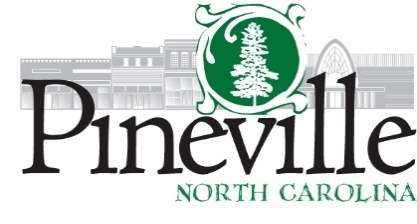 Town Council Regular MeetingNew Town HallTuesday, December 13, 2022, AT 6:30 PMhttps://us02web.zoom.us/j/81102047351?pwd=QVMyNzZZNHJBcFcvcFNZNFN1NURIdz09Agendahttps://us02web.zoom.us/j/81102047351?pwd=QVMyNzZZNHJBcFcvcFNZNFN1NURIdz09Agenda